Членство в организациях, почетные звания, награды: Академик РАЕ, член диссертационного Совета КубГУ, член Союза журналистов России. Указом Президента РФ от 14 октября 2002 г. награждена медалью «За заслуги в проведении Всероссийской переписи населения» № 54386, от 27 ноября 2003 года; «За служение Отечеству», «За заслуги перед кубанским казачеством», орденом Ставропольской и Кавказской епархии, медалями и памятными знаками Кубанского казачьего войска.На государственной службе занимала должности министра по делам национальностей, печати и информации, заместителя Председателя Правительства по социальным вопросам и советника Президента Карачаево- Черкесской Республики.Научная деятельность: В 2005 году защитила диссертацию на соискание ученой степени доктора исторических наук в Академии государственной службы при Президенте Российской Федерации на тему: «Социальная организация казаков Верхнего Прикубанья (1790-1917 гг.)».Основные публикации:Является автором более 320 фундаментальных научных работ по истории и культуре кубанских казаков, в т.ч. монографий, учебных пособий.- Семейная обрядность казаков (научная монография). -Черкесск: 1996.- Верхнекубанские казаки: быт, культура, традиции (научная монография). – Черкесск: 1999.- Русская летопись в КЧР: история, события, люди (научная монография). - Краснодар: ГУК   КК «Кубанькино». - 2006. - Социальная организация казаков Верхнего Прикубанья (ХIХ - начало ХХ вв.) (научная     монография). - Краснодар: Изд-во «АСВ –Полиграфия», 2011.- Казаки Верхнего Прикубанья (XIX -начало XX вв.) (научная монография).- Краснодар:   Изд-во «Новация». - 2015.-Хозяйственная деятельность линейцев Кубани и Терека (конец XVIII-начало XX вв.   (научная монография). - Москва. ООО «РУСАЙНС», 2019 (в соавторстве).-История России как часть всемирно-исторического процесса (с древнейших времен до   конца XX в.) (учебное пособие) // М.: «РУСАЙНС», – 2019 (в соавторстве).- Об элитах и стабильности в КЧР (научная статья) // Региональные элиты в процессе   современной российской федерализации: Доклады и сообщения на международной   конференции (ноябрь, 2001 г., Ростов-на-Дону).- Ростов-на-Дону: 2001. - Традиции и инновации в восприятии огня и воды казаками Верхнего Прикубанья (научная    статья) // Этнографическое обозрение. – М.: 2002. - №3 (из перечня журналов ВАК).-Торговые отношения в Верхнем Прикубанье (ХIХ – начало ХХ вв.) (научная статья) // Известия высших учебных заведений. Северо-Кавказский регион. Общественные науки (приложение).-Ростов-на-Дону; 2004. №9 (из перечня журналов ВАК). -Землевладение и землепользование в Баталпашинском отделе Кубанского казачьего войска (ХIХ – начало ХХ вв.) (научная статья) // Гуманитарные и социально-экономические науки. - -Пятигорск: 2004. – №2 (из перечня журналов ВАК).-К вопросу развития образования у мусульман Северного Кавказа в ХIХ – начале ХХ вв. (научная статья) Голос минувшего. Кубанский исторический журнал.  – Краснодар: 2008. №3-4.-Православное образование на Кубани (ХIХ – начало ХХ вв.) (научная статья) // Дело мира и любви. Очерки истории и культуры православия на Кубани. – Краснодар: 2009. -Реализация российской образовательной политики на Кубани и в Черноморье в первой четверти ХIХ в. (научная статья) // Историческая и социально-образовательная мысль. - Краснодар: 2012. №1 (из перечня журналов ВАК).-Из истории борьбы за трезвость на Кубани (XIX – начало XX вв.) (научная статья) // Научные проблемы гуманитарных исследований. – Пятигорск: 2012. №2(из перечня журналов ВАК).-Из истории частного (домашнего) образования на Кубани (первая четверть XIX века) (научная статья) //Научно-методический электронный журнал «Концепт». Выпуск 3, Т. 13. 2015.-К вопросу об истоках воинских традиций кубанских казаков //Историческая и социально-образовательная мысль. – Краснодар: 2016. – Т.8. Часть 1 (из перечня журналов ВАК).-Кубанские казаки на службе Отечеству //Историческая и социально- образовательная мысль. – Краснодар: 2016. – Т.8. Часть 2 (из перечня журналов ВАК).-Неэкономические регуляторы экономики//Сборник статей международной научно-практической конференции «Приоритеты и механизмы обеспечения экономического роста, финансовой стабильности и социальной сбалансированности в России». – Москва: Издательство научно- исследовательского института истории, экономики и права, 2016.-Эволюция социальной организации кубанских казаков (конец XVIII – начало XX вв.) Успехи современной науки //Белгород: 2017. – Том 6. – №1 (из перечня журналов ВАК).-Методы интеллектуальной обработки электронных фольклорных ресурсов Культурная жизнь Юга России //Краснодар: 2017. – №1 (64) (из перечня журналов ВАК).-Из истории православных храмов Верхнего Прикубанья//Историческая и социально-образовательная мысль. - Краснодар: 2017. – Т. 9. Часть 1 (из перечня журналов ВАК).-Из истории формирования образа защитника Отечества у кубанских казаков (XIX – начала XX вв.) // Историческая и социально-образовательная мысль.- Краснодар: 2017. Т. 9. 4/2. (из перечня журналов ВАК).История России с древнейших времен до 1917 г. (учебное пособие) Краснодар: «Новация», 2017. – 153 с. – 250 экз., 15,5 п.л. (в соавторстве).К вопросу о Первой мировой войне //Историческая и социально-образовательная мысль. - Краснодар: Т. 11, № 2, 2019 (из перечня журналов ВАК).О проблемах и перспективах перехода на формат онлайн-обучения в высшей школе: контекст рисков и возможностей Проблемы современного педагогического образования: 67 (4).- Ялта, 2020 (из перечня журналов ВАК).К вопросу о духовных ценностях// Новая наука: новые перспективы. Сборник научных трудов VII Международной научно-практической конференции (30 июня 2020 года). - Краснодар. Повышение квалификации:«Организация и осуществление образовательной деятельности по философским, историческим, политологическим и социологическим дисциплинам в соответствии с ФГОС ВО» (Москва, 2017)«Психофизиологические особенности обучающихся инвалидов и лиц с ограниченными возможностями здоровья (ОВЗ)» (г. Барнаул, 2017)«Использование информационно-коммуникационных технологий в педагогической деятельности» ("Кубанский институт профессионального образования". – Краснодар. 2017 г.).«Особенности организации образовательного процесса и доступной среды для обучающихся с инвалидностью и ограниченными возможностями здоровья в образовательной организации» (Москва, 2019).«Оказание первой помощи в образовательной организации» (Москва, 2019).«Современные информационно-коммуникационные технологии в образовательной деятельности» (Москва, 2020).Координаты: 350051, г. Краснодар, ул. Шоссе Нефтяников 32, кабинет 107.Телефон: (раб.) 215-63-665; (моб.) +7 (965) 465-69-35Адрес электронной почты: mtitorenko@yandex.ru Персональный профиль автора в базе РИНЦ: http://elibrary.ru/author_refs.asp?authorid=679194Заведующий кафедрой«Философия, история, право», доктор исторических наук, доцент ВАК, профессор кафедры.Преподаваемые дисциплины: история, история экономических ученийПедагогический стаж: 29 лет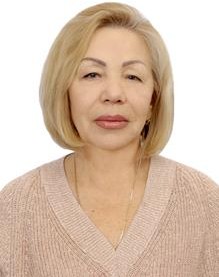 